PASCAL 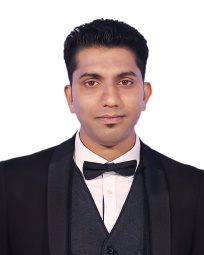 Business Development ExecutiveDubaiC/o-Mobile +971 505891826Email: pascal.379096@2freemail.com 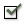 CAREER OBJECTIVEA keen learner with a flair for adopting emerging trends and addressing industry requirements to achieve organizational objectives.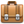 WORK EXPERIENCEBUSINESS DEVELOPMENT EXECUTIVE(2 years)Emirates NBD (Credit link Marketing), Dubai.Achieve assigned sales targets in order to contribute to the sales volumes / revenues.Develop new markets and customers within the assigned territory to enhance sales volumes/ revenues.To achieve Targets by Selling Credit Cards to the Residents / Customers based in UAE.Selling Product to Acquire New Customers in order to increase the Customer database with the Right mix of Profile Ensure all required closing documentation is present to schedule closing..Cross sell non –assigned products & services to contribute the revenues and market presence.Provide Quality Service to the CM, to maintain Strong Customer Satisfaction, as Customer Satisfaction is the Top Priority of the Emirates NBD.
SALES EXECUTIVE(1yr 6 months)Darshan Design Pro Pvt Ltd, Belgaum, IndiaInteracted with the new clients on daily basis for understanding there business requirements. Planned and designed the complete work estimate and time.Followed up and Co-ordinated between different departments to get the work completed on time.Handled Advertisement’s for print media, TV and radio.Handled Outdoor media that includes flex printing, vinyl printing, indoor branding, glass branding, vehicle branding.SALES ADVISOR(2yr 3 months)Oceans Connect India Pvt Ltd, Pune, IndiaWorked for inbound and outbound process.Good customer relationship skills with existing and new customers.Excellent knowledge on the products and it's working.Excellent communication skills on calls led to satisfied customers and increase in sales.Achieved weekly sales targets regularly and was awarded top performer for the month.EDUCATIONAL BACKGROUND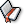 ACADEMIC PERFORMANCE: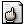 MY STRENGTHSProficient with Windows Operating Systems with basic troubleshooting, MS Office (Word, Excel, PowerPoint and Outlook express) and Internet Utilities.Comfortable both as individual and as a team player Good communication skills.Fast learner regarding practical work.Creative mind, Sincerity & PunctualityGood Organization and Administrative skills.PERSONAL INFORMATIONDate of birth			:	3.Jan.1989Sex				:	Male		Marital Status		:	MarriedNationality			:	Indian.Languages Known		: 	English, Kannada, Marathi, Hindi & KonkaniSELF ACCOMPLISHMENTI hereby declare that all the above said informationis true to the best of my knowledge.REFERENCEAvailable on RequestPASCAL 
		COURSEINSTITUTIONBOARD/UNIVERSITYYEAR OF COMPLETIONS.S.L.CST.PAULS HIGH SCHOOL BELGAUMKARNATAKA SECONDARY EDUCATION BOARD2006P.U.CGOGTE COLLEGE OF COMMERCE BELGAUMDEPARTMENT OF PRE-UNIVERSITY EDUCATION2008B.ComGOGTE COLLEGE OF COMMERCE BELGAUMKARNATAKA UNIVERSITY DHARWARD2011